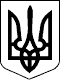 УЖГОРОДСЬКА РАЙОННА державна адміністраціяЗАКАРПАТСЬКОЇ ОБЛАСТІУЖГОРОДСЬКА РАЙОННА ВІЙСЬКОВА АДМІНІСТРАЦІЯЗАКАРПАТСЬКОЇ ОБЛАСТІР О З П О Р Я Д Ж Е Н Н Я___26.04.2023__                          м. Ужгород                                    №___31______Про внесення змін до розпорядження в. о. головирайдержадміністрації 04.03.2021 №24         Відповідно до статей 4, 15, 28 Закону України „Про правовий режим воєнного стану”, статей 6, 39, 41 Закону України „Про місцеві державні адміністрації”, статті 6 Закону України „Про  національний архівний фонд та архівні установи”, указів Президента України: від 24 лютого 2022 року № 64/2022 ,,Про введення воєнного стану в Україні”, від 24 лютого 2022 року № 68/2022 ,,Про утворення військових адміністрацій”, від 6 лютого 2023 року № 58/2023 „Про продовження строку дії воєнного стану в Україні”, у зв’язку з кадровими змінамиЗ О Б О В’ Я З У Ю:1. Внести зміни до розпорядження в. о. голови райдержадміністрації 04.03.2021 №24 „Про експертну комісію райдержадміністрації”, виклавши додаток у новій редакції (додається).2. Визнати таким, що втратило чинність, розпорядження голови районної державної адміністрації – начальника районної військової адміністрації 14.10.2022 №71 „Про внесення змін до розпорядження в. о. голови райдержадміністрації 04.03.2021 №24”.3. Контроль за виконанням цього розпорядження покласти на заступника голови районної державної адміністрації – начальника районної військової адміністрації Дупина В.М.Голова державної адміністрації -  начальник військової адміністрації                                      Юрій ГУЗИНЕЦЬ